SUNDAY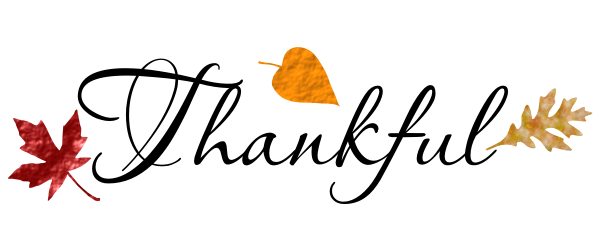 MONDAYTUESDAYWEDNESDAYTHURSDAYFRIDAYSATURDAY1 All Saints Day Worship9 AM with   Communion23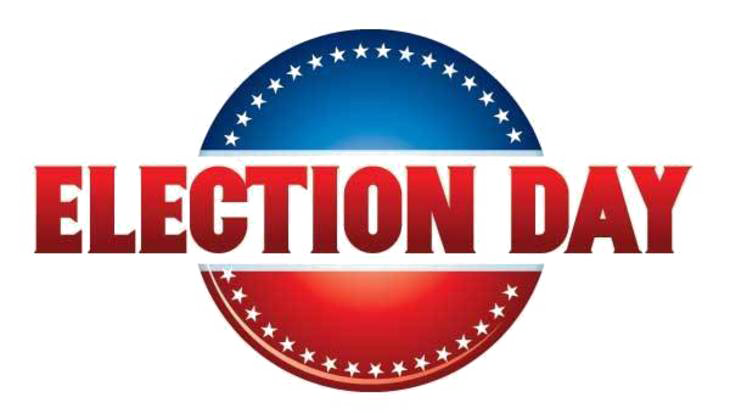 4 Bible Study at 6:30 PMPrayer at 7:305678 Worship9 AMShoeboxDeadline910Veterans  11    …DayBible Study at 6:30 PMPrayer at 7:3012 Joint Board Meeting 7 PM131415 Worship9 AM1617Lutheran Council 7 PMFood Mobile 18 10AM to noon  Auburn Boro. Bible Study at 6:30 PMPrayer at 7:3019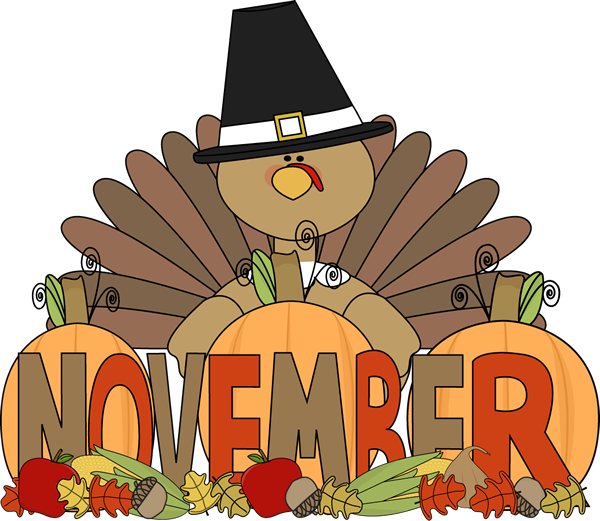 2021Worship   22 9 AMCongregation& Lutheran meeting232425 Bible Study at 6:30 PMPrayer at 7:3026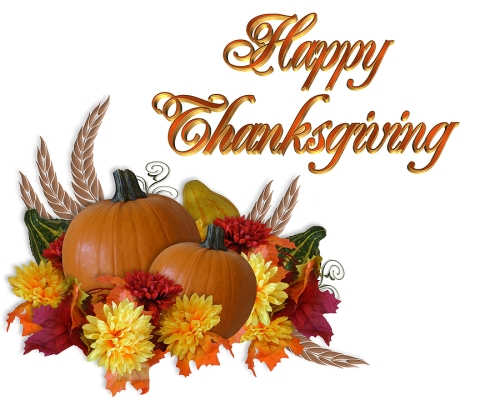 272829 Worship9 AM30Pastor’s sermon is on Facebook live every SundayPastor Walter Breiner                                    Church phone – 570-754-7722                                Cell phone – 570-657-7565  Home phone – 570-645-5212  Pastor Walter Breiner                                    Church phone – 570-754-7722                                Cell phone – 570-657-7565  Home phone – 570-645-5212  